Pozdravljeni, tretješolci!Jutri v ponedeljek, 16. 3. 2020, nas čaka malo drugačna šola, šola na daljavo in zato vam pošiljam naloge. Danes so pred vami naloge za ponedeljek in torek.Predlagam vam, da delate sproti in po navodilih. Če kaj ne boste znali, si to označite, ker bomo v šoli, ko bomo zopet skupaj, vse pregledali in utrdili znanje in snov, ki jo boste predelali sami. Želim ti uspešno reševanje!SLOVENSKI JEZIKV šoli smo brali berilo Tejko zida hišo.Večkrat preberi besedilo, da ga boš gladko bral/a in ga tudi razumel/a.V šolski zvezek zapiši naslov:Lojze Kovačič: Tejko zida hišoPisno odgovori na naslednja vprašanja (piši samo odgovore v celih povedih in pazi na veliko začetnico in ostali pravopis):Kdo je bil Tejko?Kaj je opazil, ko je pohajkoval po mestu?S čim je bilo obdano gradbišče?Kaj je bilo pritrjeno na plotu?Zakaj je stekel proč od stare hiše?Kdo ga je ustavil?Kaj je gradilo podjetje Malta?Kakšno hišo si bo sezidal Tejko? Opiši jo!Tudi naslednjo nalogo reši v šolski zvezek.Spodnjim besedam poišči in zapiši sopomenke po zgledu:MATEMATIKAČe nimaš možnosti tiskati učnega lista, rešitve zapiši v šolski zvezek.Kaj traja dalj časa? Podčrtaj.                                                                                      OBUJEM ROLERJE         ali             OBUJEM SOBNE COPATEOBLEČEM MAJICO        ali             OBLEČEM PIŽAMOPOJEM ZAJTRK              ali              POJEM KOSILO Dopolni.                                                                                                                         Ura je 14.00. Nogomet imam čez 3 ure. To je ob ________ uri.Predstava se je končala ob 18.00. Trajala je dve uri. Pričela se je ob ______.Na pohod so otroci krenili ob 8.00. Hodili so 2 uri in pol ure počivali. V šolo so se vrnili ob ________ uri.Če je danes ponedeljek, bo jutri___________ in predvčerajšnjim je bila _______________.Koliko je ura?  (digitalno)                                                                                                        Zjutraj:________		__________		        __________             ____________Popoldan:_______	__________		        __________             ____________Zjutraj:________           __________                __________		_________Popoldan: _______       __________               __________ 		_________Koliko je?                                                                                                                        1 dan = _______ ur            2 dni = ______ ur	1 ura = ______ minut1 teden = _____ dni          4 tedni = ______ dni       7 dni = ______ tednovpol ure=_____minut         četrt ure=_____ minut     35 dni=____tednovJe pohajkoval.Se je potepal.plotmajava hišazidmiličnikv zadnjem hipuposlopjepritrjen napisna ogluNapotil se je naprej.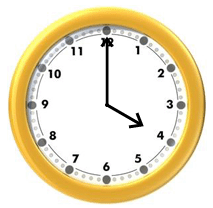 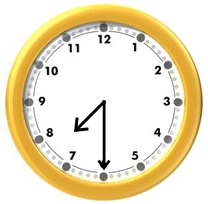 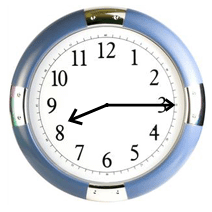 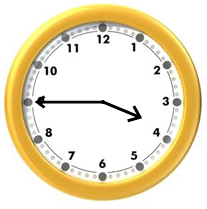 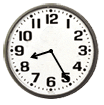 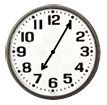 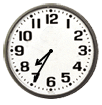 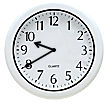 